Arte y secuencia Busca las láminas de los números y ordénalas de forma ascendente.Busca lápiz grafito, hojas blancas, tijera, pegamento, lápices de cera.Dobla las hojas a la mitad por el lado horizontal, recórtalas por la línea y pega los extremos (2 hojas).Dibuja cuadrados grandes del tamaño de la hoja del principio hasta el final de la hoja (igual que los círculos).Escoge 2 colores de lápices de cera, ejemplo amarillo y rojo, luego pinta sin salir de la línea y siguiendo la secuencia de colores cuadrado amarillo, cuadrado rojo, amarillo, rojo hasta llegar al último cuadrado que dibujaste.El adulto puede volver a recordar el ejemplo con algún objeto siguiendo secuencia de colores.Finalmente escribe tu nombre al reverso de la hoja con lápiz grafito y letra manuscrita.Ejemplo: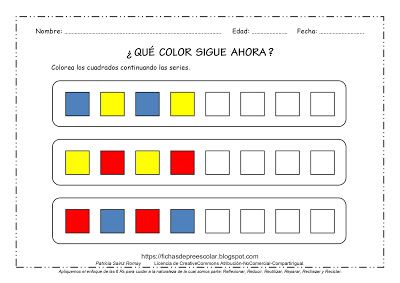 